              Workshop “Aprendizagem no Setor Bancário”Brasília, 20 de setembro de 2018OBJETIVOS DO ENCONTRO1. Compartilhar percepções/visões/diagnósticos sobre o atual contextode implementação da Lei de Aprendizagem2. Identificar coletivamente possibilidades de potencializar os benefícios da Lei de AprendizagemPROGRAMA DO ENCONTRO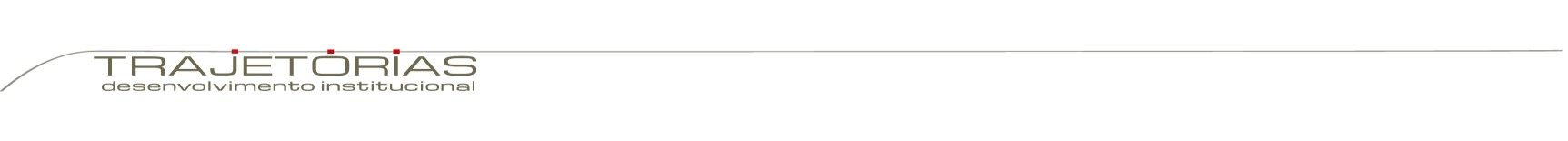 PERÍODODia 20 de Setembro de 20188h30Boas-vindas9h1. Abertura do encontroMinistra Kátia Magalhães Arruda – TST – 15 minutosDr. Higino Brito Vieira - Ministério do Trabalho – 10 minutosDra. Dulce Martini Torzecki – Procuradora MPT – 5 a 10 minutosNicolino Eugênio da Silva Junior – Febraban - 5 a 10 minutos10h2. Mesa redonda: Percepções sobre a Lei da AprendizagemRafael Camelo – Plano CDE – 20 minutosClaudia Falcão - OIT – 20 minutosRogers Vasconcelos Mendes – Secretaria de Educação do Estado do Ceará - 20 minutosminutos minutosSecretário Rogers Vasconcelos Mendes – Secretaria de Educação do Estado do Ceará11hIntervalo11h153. Reflexões sobre a mesa redonda – MEDIADOR CONTRATADO PELOS BANCOS12h30Almoço13h304. Possibilidades de potencializar a Lei de Aprendizagem: atividade em grupos de trabalho15hIntervalo15h155. Possibilidades de potencializar a Lei de Aprendizagem: plenária16h306. Próximos passos e avaliação do encontro17h7. Encerramento do encontro